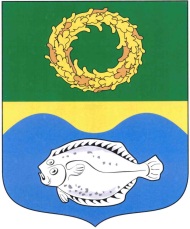 РОССИЙСКАЯ ФЕДЕРАЦИЯКАЛИНИНГРАДСКАЯ ОБЛАСТЬОКРУЖНОЙ СОВЕТ ДЕПУТАТОВМУНИЦИПАЛЬНОГО ОБРАЗОВАНИЯ«ЗЕЛЕНОГРАДСКИЙ ГОРОДСКОЙ ОКРУГ»(первого созыва)   РЕШЕНИЕ       от   29  декабря 2016 г.	                                    №  126        г. ЗеленоградскО внесении изменений в решение Совета депутатовмуниципального образования «Зеленоградский район»от 01 ноября 2005 г. № 103 «Об установлении на территории муниципального образования «Зеленоградский район» системы налогообложения в виде единого налога на вмененный доходдля отдельных видов деятельности»       В соответствии с федеральными законами от 6 октября 2003 г.  № 131-ФЗ «Об общих принципах организации местного самоуправления в Российской Федерации», от 3 июля 2016 г. № 248-ФЗ «О внесении изменений в часть вторую Налогового кодекса Российской Федерации», руководствуясь Уставом муниципального образования «Зеленоградский городской округ», окружной Совет депутатов муниципального образования «Зеленоградский городской округ»РЕШИЛ:Внести в решение Совета депутатов муниципального образования «Зеленоградский район» от 01 ноября 2005 г. № 103 «Об установлении на территории муниципального образования «Зеленоградский район» системы налогообложения в виде единого налога на вмененный доход для отдельных видов деятельности» (с изменениями, внесенными решениями Зеленоградского районного Совета депутатов муниципального образования «Зеленоградский район» от 31 марта 2006 г.   № 154, от 28 ноября 2006 г. № 231, от 19 октября 2007 г. № 115, от 04 декабря 2007 г. № 322, от 15 октября 2008 г. № 364) следующие изменения:приложение 1 изложить в редакции согласно приложению 1         к настоящему решению;2  приложение 2 изложить в редакции согласно приложению 2 к настоящему решению.Опубликовать решение в газете «Волна» и разместить на официальном сайте муниципального образования «Зеленоградский городской округ». 3.    Решение вступает в силу со дня официального опубликования. Глава муниципального образования«Зеленоградский городской округ»                                                 С.В. КулаковПриложение 1к решению окружного Совета депутатов муниципального образования «Зеленоградский городской округ»  от «29» декабря 2016  года № 126ВИДЫ предпринимательской деятельности (в редакции Федерального закона от 22 июля 2008 года № 155-ФЗ «О внесении изменений в часть вторую Налогового кодекса Российской Федерации»)Оказание бытовых услуг. Коды видов деятельности в соответствии с Общероссийским классификатором видов экономической деятельности и коды услуг в соответствии с Общероссийским классификатором продукции по видам экономической деятельности, относящихся к бытовым услугам, определяются Правительством Российской Федерации.Оказание ветеринарных услуг.Оказание услуг по ремонту, техническому обслуживанию и мойке автомототранспортных средств.Оказание услуг по предоставлению во временное владение         (в пользование) мест для стоянки автомототранспортных средств, а также по хранению автомототранспортных средств на платных стоянках                     (за исключением штрафных автостоянок).Оказание автотранспортных услуг по перевозке пассажиров и грузов, осуществляемых организациями и индивидуальными предпринимателями, имеющими на праве собственности или ином праве (пользования, владения и (или) распоряжения) не более 20 транспортных средств, предназначенных для оказания таких услуг.Розничная торговля, осуществляемая через магазины и павильоны с площадью торгового зала не более 150 квадратных метров по каждому объекту организации торговли. Для целей настоящей главы розничная торговля, осуществляемая через магазины и павильоны с площадью торгового зала более 150 квадратных метров по каждому объекту организации торговли, признается видом предпринимательской деятельности, в отношении которого единый налог не применяется.Розничная торговля, осуществляемая через объекты стационарной торговой сети, не имеющей торговых залов, а также объекты нестационарной торговой сети.Оказание услуг общественного питания, осуществляемых через объекты организации общественного питания с площадью зала обслуживания посетителей не более 150 квадратных метров по каждому объекту организации общественного питания. Для целей настоящей главы оказание услуг общественного питания, осуществляемых через объекты организации общественного питания с площадью зала обслуживания посетителей более 150 квадратных метров по каждому объекту организации общественного питания, признается видом предпринимательской деятельности, в отношении которого единый налог не применяется.Оказание услуг общественного питания, осуществляемых через объекты организации общественного питания, не имеющие зала обслуживания посетителей.Распространение наружной рекламы с использованием рекламных конструкций.Размещение рекламы с использованием внешних и внутренних поверхностей транспортных средств.Оказание услуг по временному размещению и проживанию организациями и предпринимателями, использующими в каждом объекте предоставления данных услуг общую площадь помещений для временного размещения и проживания не более 500 квадратных метров.Оказание услуг по передаче во временное владение и (или)           в пользование торговых мест, расположенных в объектах стационарной торговой сети, не имеющих торговых залов, объектов нестационарной торговой сети, а также объектов организации общественного питания, не имеющих зала обслуживания посетителей.Оказание услуг по передаче во временное владение и (или) в пользование земельных участков для размещения объектов стационарной и нестационарной торговой сети, а также объектов организации общественного питания.Приложение 2к решению окружного Совета депутатов муниципального образования «Зеленоградский городской округ»  от  «29» декабря 2016  года № 126  Корректирующий коэффициент (К2/1), учитывающий покупательную способность населения в различных населенных пунктахНаселенные пунктыЗначение коэффициента (К2/1)г. Зеленоградск0,8п. Лесной, п. Рыбачий, п. Морское0,6другие сельские населенные пункты0,2сельские населенные пункты (поселки), расположенные в черте города Зеленоградска0,2